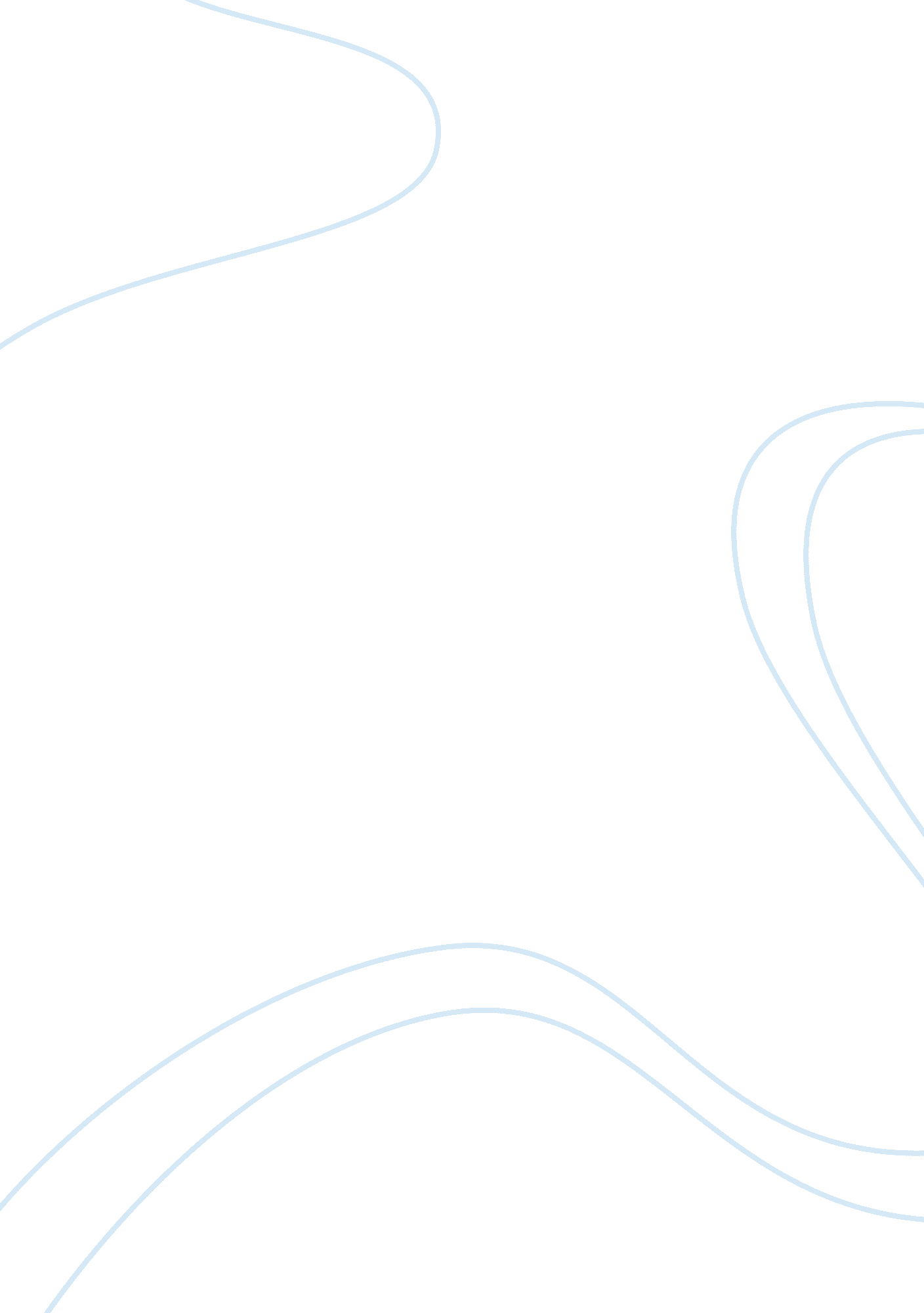 Strontium;oxygen(2-) osr structure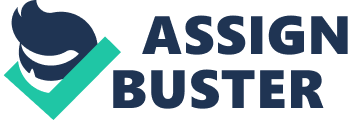 Contents Safety: Experimental data Predicted – ACD/Labs Predicted – ChemAxon Experimental Physico-chemical Properties Experimental Melting Point: Experimental Boiling Point: Experimental Gravity: Miscellaneous Safety: Predicted data is generated using the ACD/Labs Percepta Platform – PhysChem Module No predicted properties have been calculated for this compound. Molecular Formula OSr Average mass 103. 619 Da Density Boiling Point Flash Point Molar Refractivity Polarizability Surface Tension Molar Volume 2430 °CAlfa Aesar 2430 °CAlfa Aesar12495, 88220 3000 °CAlfa Aesar 3000 °CAlfa Aesar12495, 88220 4. 7 g/mLAlfa Aesar12495, 88220 26-36/37/39-45Alfa Aesar12495, 88220 34Alfa Aesar12495, 88220 DANGER: CORROSIVE, burns skin and eyesAlfa Aesar12495 